SIA “Kuldīgas komunālie pakalpojumi”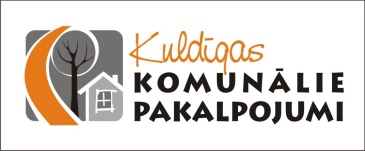 Pilsētas laukums 2, Kuldīga, Kuldīgas novadsTel.: 633321963e-pasts: kkp@kuldiga.lvwww.kkp.lv				IESNIEGUMSPasākumu tehniskajam nodrošinājumam*Ja maksātājs ir cits, tad kopā ar iesniegumu jāiesniedz maksātāja apstiprināta garantijas vēstule par apmaksas veikšanuĪsteno svētkus kopā ar SIA “Kuldīgas Komunālie pakalpojumi” – partneri Nr.1 ikdienas uzlabošanā!PASŪTĪTĀJSVārds, uzvārds/ iestādes nosaukumstālrunise-pastsMAKSĀTĀJS*Vārds, uzvārds/ iestādes nosaukumsBankas rekvizītiPASĀKUMA NORISEPASĀKUMA NORISEAdresedatums; plkst. laiksRekvizītu uzstādīšana Datums:                                                        Jāuzstāda līdz plkst.:Rekvizītu demontāžaDatums:                                                          Plkst.:Tehniskā nodrošinājuma apraksts, apjoms (pielikumā pievienot izvietojuma shēmu, ja tāda ir)Tehniskā nodrošinājuma apraksts, apjoms (pielikumā pievienot izvietojuma shēmu, ja tāda ir)KONTAKTPERSONAVārds, uzvārdsTālrunise-pasts